Yeasts and molds 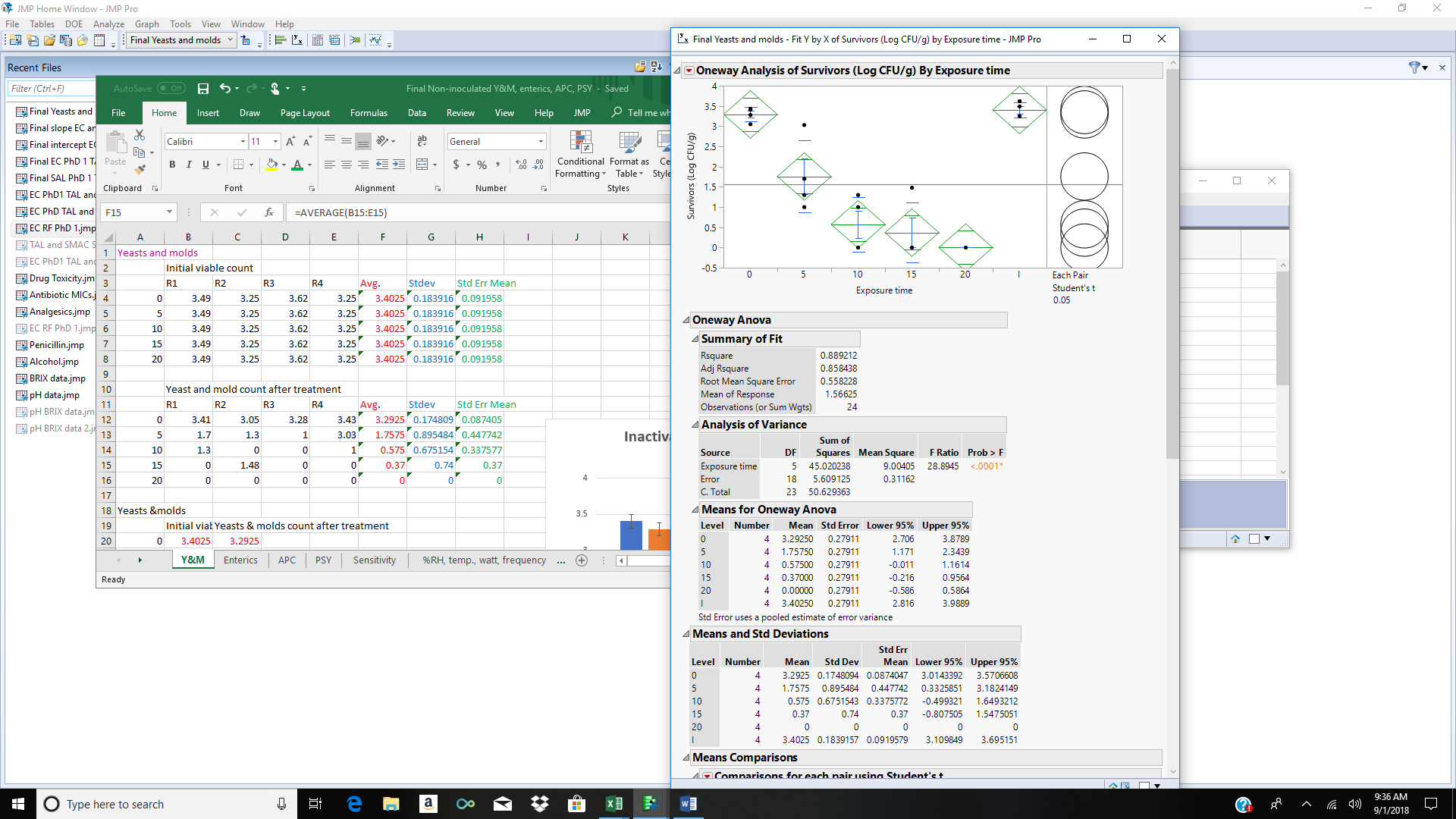 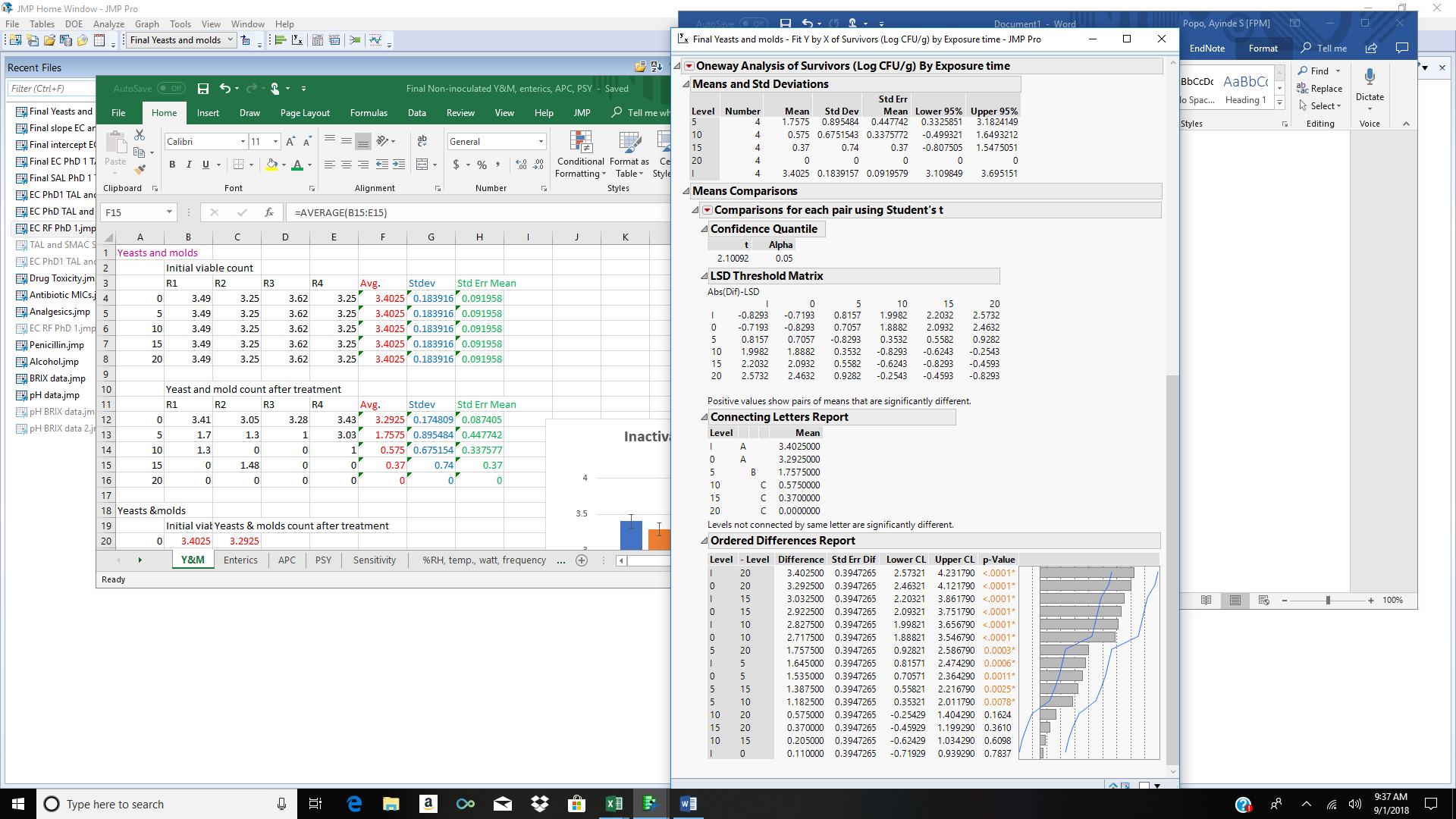 